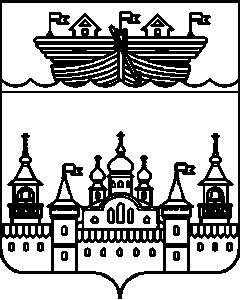 СЕЛЬСКИЙ СОВЕТ ЕГОРОВСКОГО СЕЛЬСОВЕТА ВОСКРЕСЕНСКОГО МУНИЦИПАЛЬНОГО РАЙОНА НИЖЕГОРОДСКОЙ ОБЛАСТИРЕШЕНИЕ27 февраля 2020 года										№ 5Об утверждении Порядка принятия решения о применении мер ответственности к депутату, члену выборного органа местного самоуправления, выборному должностному лицу местного самоуправления, представившим недостоверные или неполные сведения о своих доходах, расходах, об имуществе и обязательствах имущественного характера, а также сведения о доходах, расходах, об имуществе и обязательствах имущественного характера своих супруги (супруга) и несовершеннолетних детей, если искажение этих сведений является несущественным, в Егоровском сельсовете  Воскресенского муниципального района Нижегородской областиВ соответствии с Федеральным законом от 06.10.2003 № 131-ФЗ «Об общих принципах организации местного самоуправления в Российской Федерации», Федеральным законом от 25 декабря 2008 года № 273-ФЗ «О противодействии коррупции», закона Нижегородской области от 07.03.2008 года № 20  «О противодействии коррупции в Нижегородской области», Закона Нижегородской области от 04.12.2019 N 159-З "О внесении изменений в статью 12.2-1 Закона Нижегородской области "О противодействии коррупции в Нижегородской области", Устава Егоровского сельсовета Воскресенского муниципального района Нижегородской области сельский Совет решил: 1.Утвердить Порядок принятия решения о применении мер ответственности к депутату, члену выборного органа местного самоуправления, выборному должностному лицу местного самоуправления, представившим недостоверные или неполные сведения о своих доходах, расходах, об имуществе и обязательствах имущественного характера, а также сведения о доходах, расходах, об имуществе и обязательствах имущественного характера своих супруги (супруга) и несовершеннолетних детей, если искажение этих сведений является несущественным, в Егоровском сельсовете Воскресенского муниципального района Нижегородской области согласно приложению.2.Решение сельского Совета Егоровского сельсовета № 38 от 18 ноября 2019 года «Об утверждении Порядка принятия решения о применении мер ответственности к депутату, члену выборного органа местного самоуправления, выборному должностному лицу местного самоуправления, представившим недостоверные или неполные сведения о своих доходах, расходах, об имуществе и обязательствах имущественного характера, а также сведения о доходах, расходах, об имуществе и обязательствах имущественного характера своих супруги (супруга) и несовершеннолетних детей, если искажение этих сведений является несущественным, в Егоровском сельсовете  Воскресенского района Нижегородской области» отменить. 3.Обнародовать настоящее решение путем вывешивания на информационном стенде в администрации Егоровского сельсовета и разместить в информационно-телекоммуникационной сети Интернет на официальном сайте администрации Воскресенского муниципального района.4.Контроль за исполнением данного решения оставляю за собой.5.Настоящее решение вступает в силу после его официального обнародования.Глава местного самоуправления 					В.Б.МироновПриложение к решению сельского Совета Егоровского сельсоветаВоскресенского муниципального районаНижегородской области.от 27 февраля 2020 г. № 5    Порядок принятия решения о применении мер ответственности к депутату, члену выборного органа местного самоуправления, выборному должностному лицу местного самоуправления, представившим недостоверные или неполные сведения о своих доходах, расходах, об имуществе и обязательствах имущественного характера, а также сведения о доходах, расходах, об имуществе и обязательствах имущественного характера своих супруги (супруга) и несовершеннолетних детей, если искажение этих сведений является несущественным, в Егоровском сельсовете Воскресенского муниципального района Нижегородской области1.Настоящий Порядок определяет правила принятия решения о применении мер ответственности к депутату, члену выборного органа местного самоуправления, выборному должностному лицу местного самоуправления (далее – лица, замещающие муниципальные должности), в Егоровском сельсовете Воскресенского муниципального района Нижегородской области, представившим недостоверные или неполные сведения о своих доходах, расходах, об имуществе и обязательствах имущественного характера, а также сведения о доходах, расходах, об имуществе и обязательствах имущественного характера своих супруги (супруга) и несовершеннолетних детей, если искажение этих сведений является несущественным.2.К лицам, замещающим муниципальные должности, представившим недостоверные или неполные сведения о своих доходах, расходах, об имуществе и обязательствах имущественного характера, а также сведения о доходах, расходах, об имуществе и обязательствах имущественного характера своих супруги (супруга) и несовершеннолетних детей, если искажение этих сведений является несущественным, могут быть применены следующие меры ответственности:1)предупреждение;2)освобождение от должности с лишением права занимать должности в представительном органе муниципального образования, выборном органе местного самоуправления до прекращения срока его полномочий;3)освобождение от осуществления полномочий на постоянной основе с лишением права осуществлять полномочия на постоянной основе до прекращения срока его полномочий;4)запрет занимать должности в представительном органе муниципального образования, выборном органе местного самоуправления до прекращения срока его полномочий;5)запрет исполнять полномочия на постоянной основе до прекращения срока его полномочий.3.Решение о применении мер ответственности, предусмотренных в пункте 2 настоящего Порядка (далее – меры ответственности), принимается сельским Советом Егоровского сельсовета (далее – сельский Совет).           4.Основанием для рассмотрения вопроса о применении к лицам, замещающим муниципальные должности мер ответственности, указанных в пункте 2 настоящего Порядка, является поступление в сельский Совет, заявления Губернатора Нижегородской области о применении меры ответственности.5.Решение о применении к лицу,  замещающему муниципальную должность должно быть принято сельским Советом с учетом рекомендации комиссии по соблюдению требований к служебному поведению и урегулированию конфликта интересов не позднее двух месяцев со дня поступления заявления Губернатора Нижегородской области.6.При рассмотрении и принятии решения сельским Советом, должны быть обеспечены заблаговременное получение лицом, замещающим муниципальные должности уведомления о дате и месте проведения соответствующего заседания, ознакомление с заявлением Губернатора Нижегородской области, а также предоставление лицу, замещающему муниципальную должность возможности дать объяснения по поводу обстоятельств, выдвигаемых в качестве основания для привлечения к ответственности.7.Решение о применении к лицу, замещающему муниципальную должность, мер ответственности принимается большинством голосов от установленной численности депутатов сельского Совета.8.В решении о применении к лицу, замещающему муниципальную должность, мер ответственности указываются основание его применения и соответствующий пункт части 7.3-1 статьи 40 Федерального закона от 06.10.2003 № 131-ФЗ «Об общих принципах организации местного самоуправления в Российской Федерации».9.Лицо, замещающее муниципальную должность, должно быть ознакомлено под роспись с решением о применении к нему мер ответственности в течение трех рабочих дней со дня принятия такого решения. По требованию лица, замещающего муниципальную должность, выдается надлежащим образом заверенная копия решения о применении к нему мер ответственности.10.В случае, если решение о применении мер ответственности невозможно довести до сведения лица, замещающего муниципальную должность, или указанное лицо отказывается ознакомиться с решением под роспись, секретарем комиссии по соблюдению требований к служебному поведению и урегулированию конфликта интересов составляется акт об отказе в ознакомлении выше указанного лица с решением о применении к нему мер ответственности или о невозможности его уведомления о таком решении. 11.Лицо, замещающее муниципальную должность, вправе обжаловать решение о применении к нему мер ответственности в судебном порядке.12.Копия решения о применении к лицу, замещающему муниципальную должность мер ответственности не позднее семи дней со дня принятия направляется Губернатору Нижегородской области.